			Foothills Regional Commission	       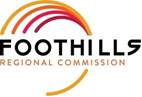 Board of Directors Members 2022-2023Chair: Fred Baisden, Polk County  Vice Chair: Max Hopper, Cleveland County Secretary: Bryan King, Rutherford County Dean Buff, McDowell County Jimmy Dancy, Town of Rutherfordton Jack Shytle, Town of Polkville  Ashley Wooten, McDowell County Robert Boyette, City of MarionJustin Connor, Town of Forest CityLarry Dooley, Cleveland CountyJeffery Emory, Town of GroverSteve Garrison, Rutherford CountyTom Helton, Town of EllenboroRick Howell, City of ShelbyBill Ingham, Town of TryonJanet Gerald, Town of KingstownDavid Moore, Polk CountyScott Neisler, City of Kings MountainPeter O’Leary, Village of Chimney RockRay Padgett, Town of LawndaleMark Phillips, Town of ColumbusMarche’ Pittman, Polk CountyCarol Pritchett, Town of Lake LureJeff Swink, Town of BosticTommy Greene, Town of Boiling SpringsBrenda Vaughn, McDowell CountyDoris Weaver, Town of FallstonScott Webber, Town of SpindaleDoug Bridges, Cleveland CountyAshley Wooten, McDowell CountyVacant- Town of RuthVacant – Town of EarlVacant – City of SaludaVacant – Town of BelwoodVacant – Town of Old Fort